TUESDAY 20 AUGUST 2024 	RDMI SCONE 	7.30JIM LINDSAY			JUDITH BORUP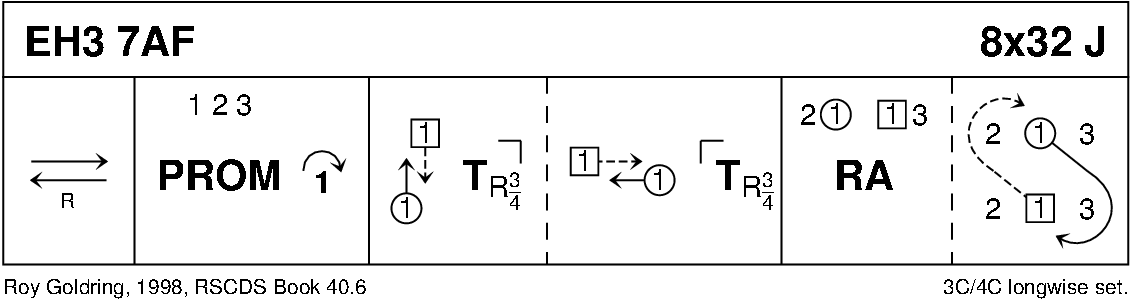 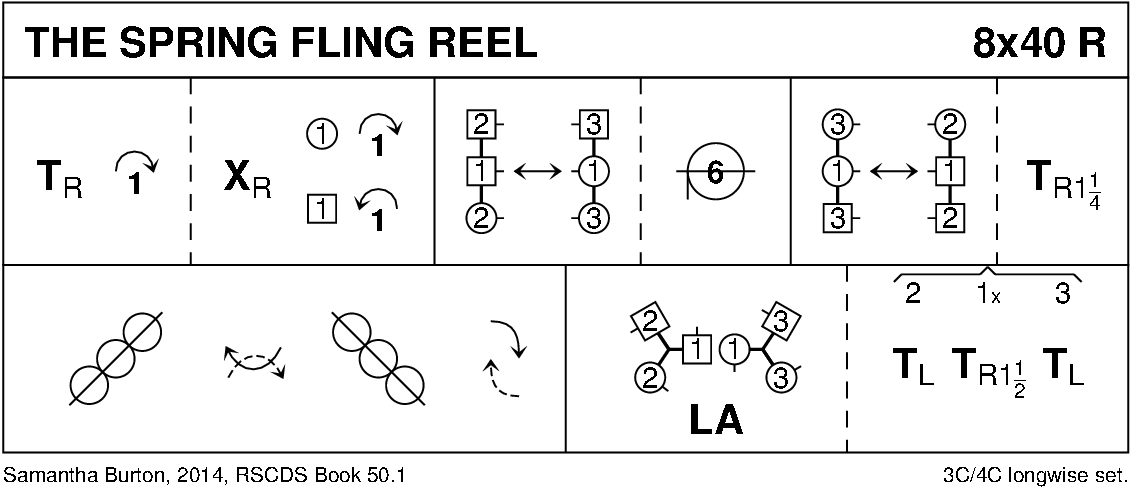 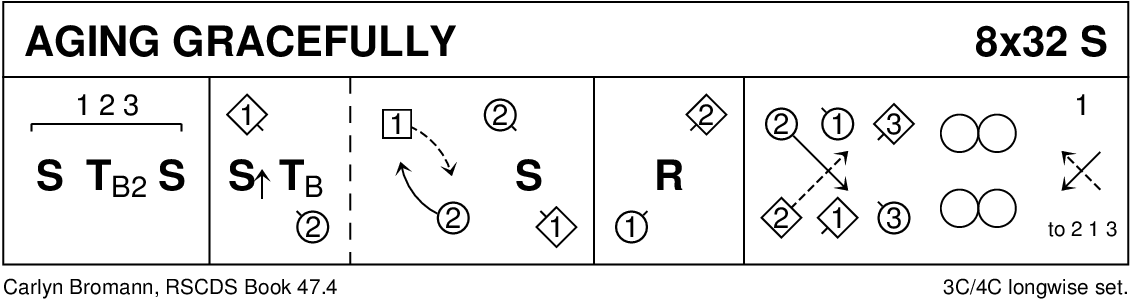 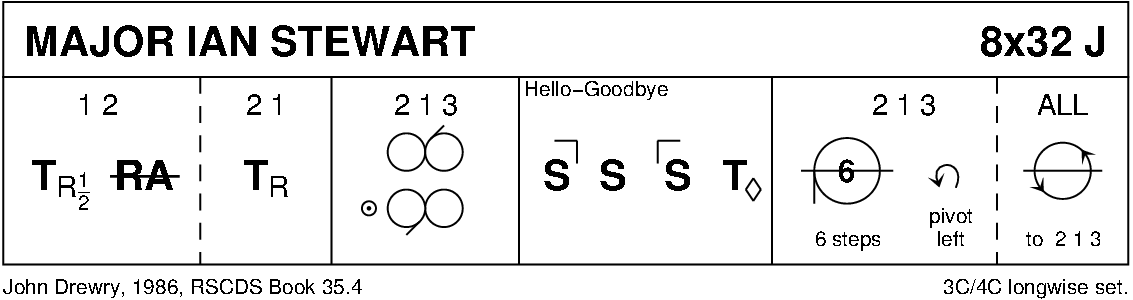 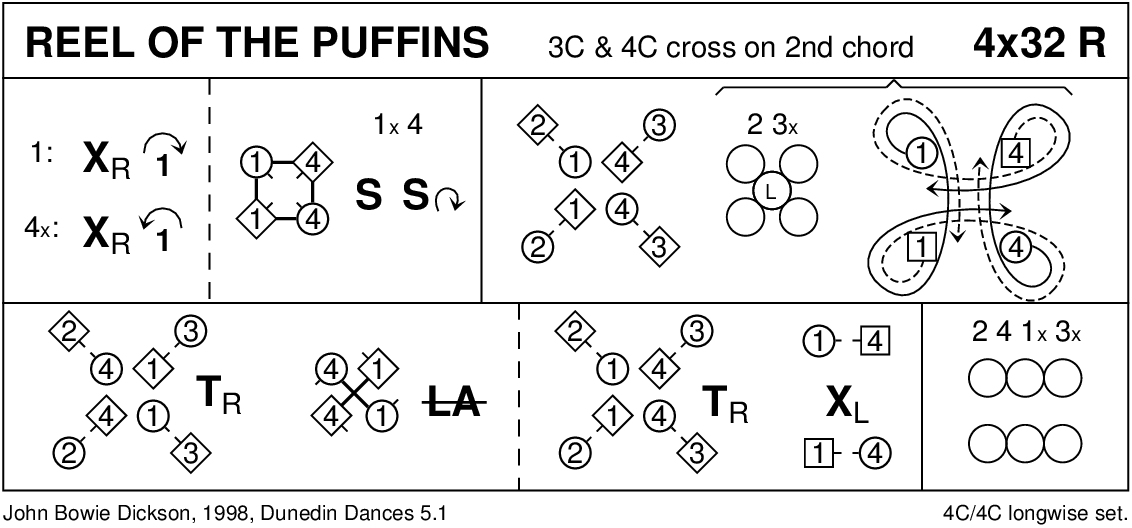 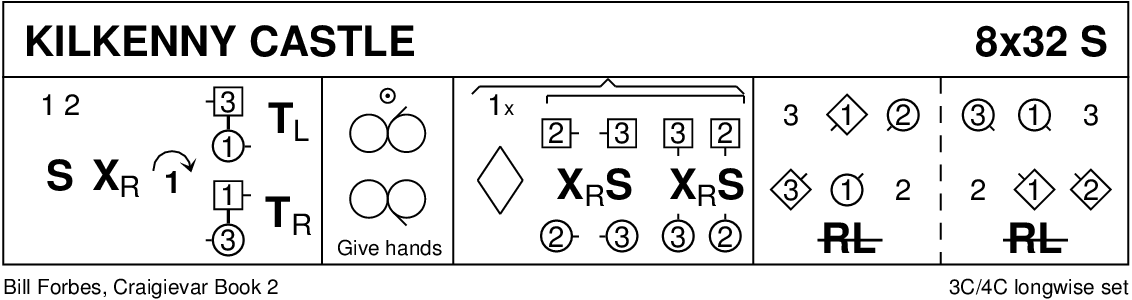 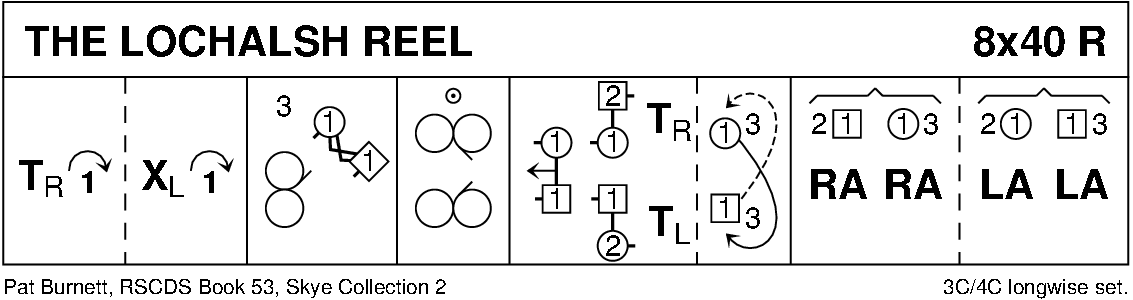 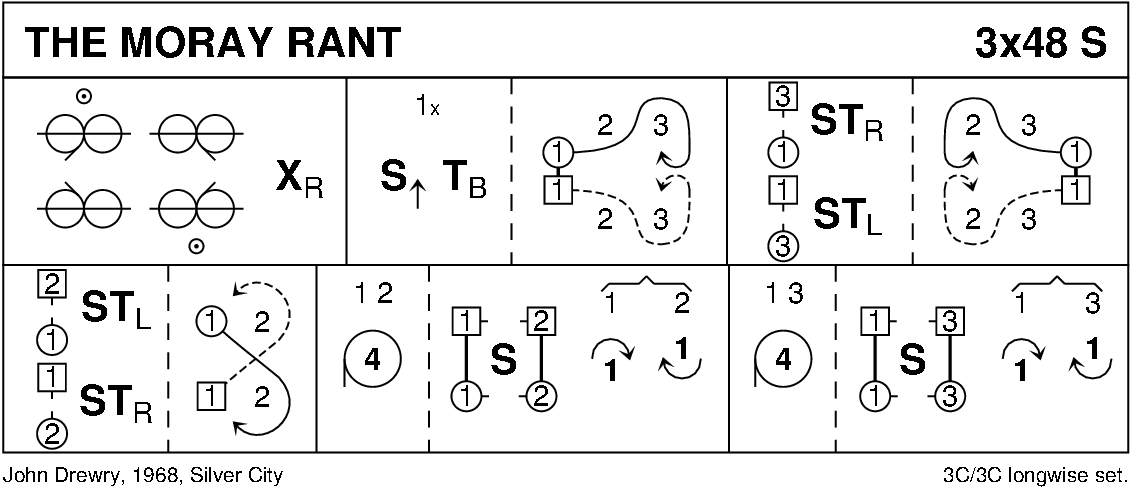 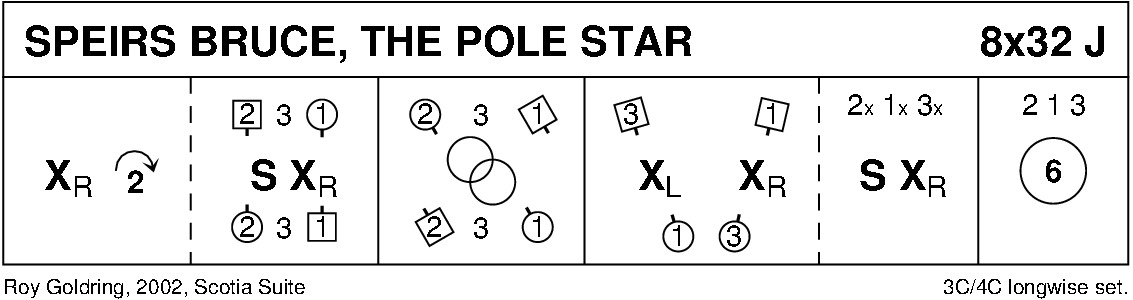 INTERVAL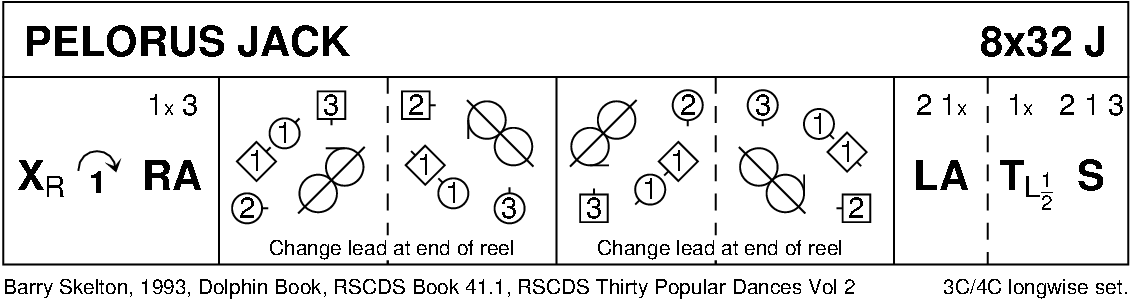 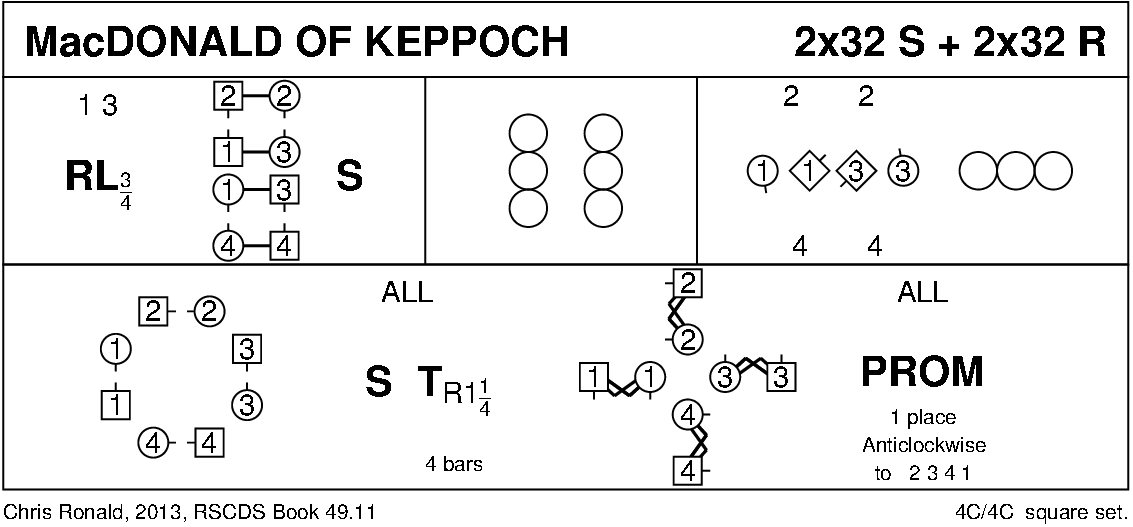 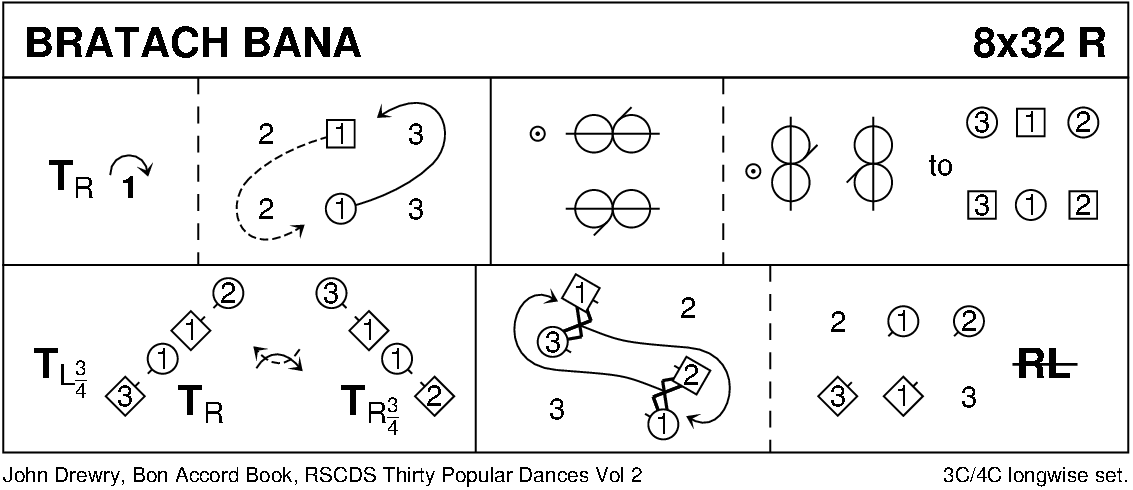 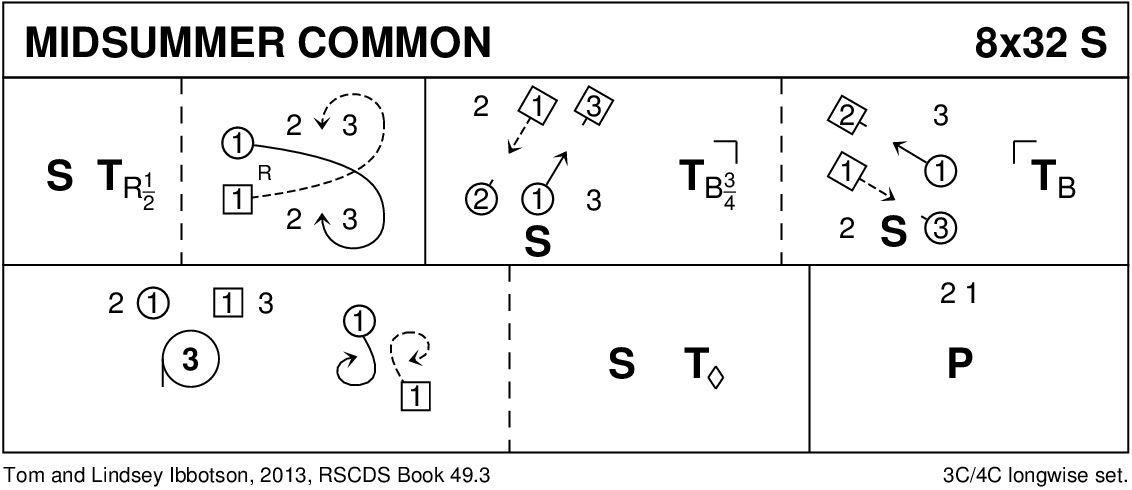 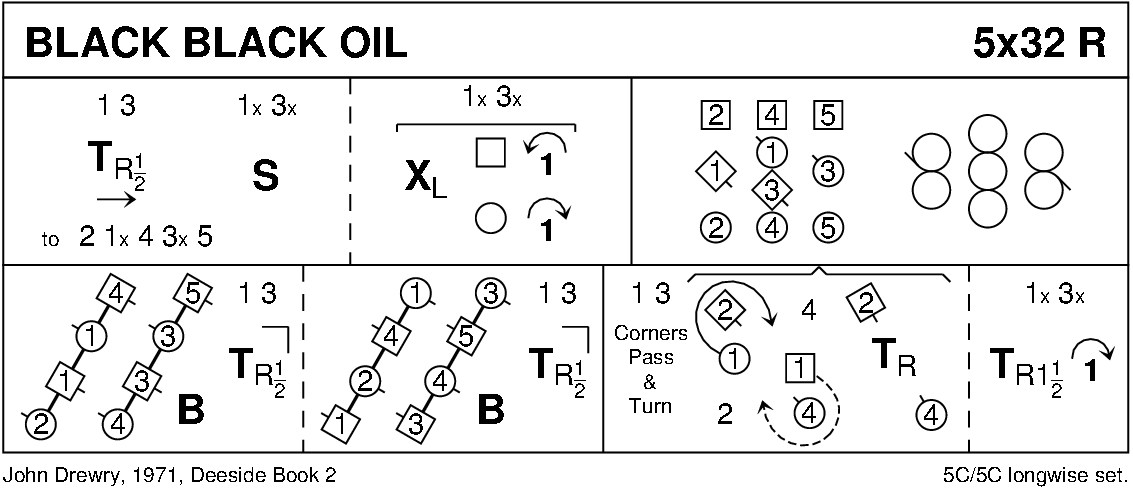 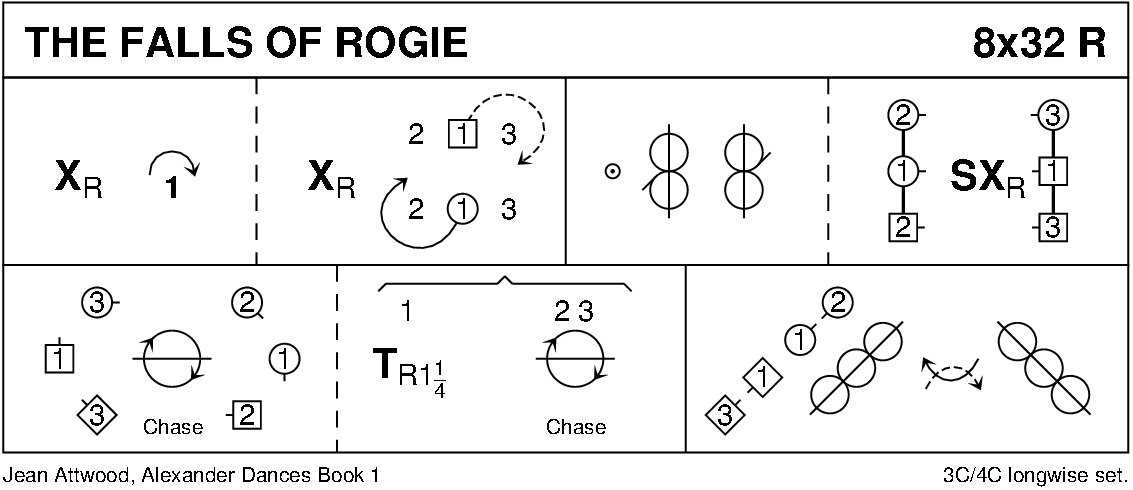 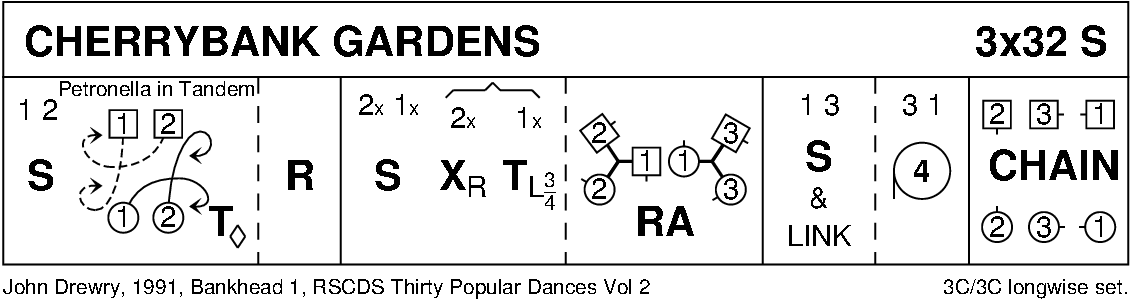 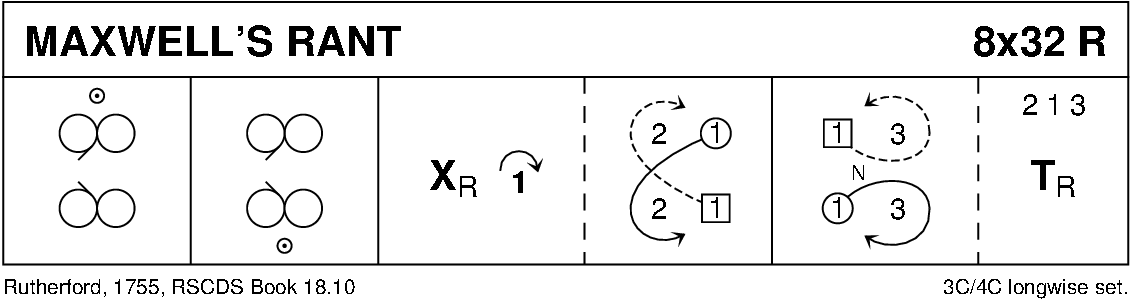 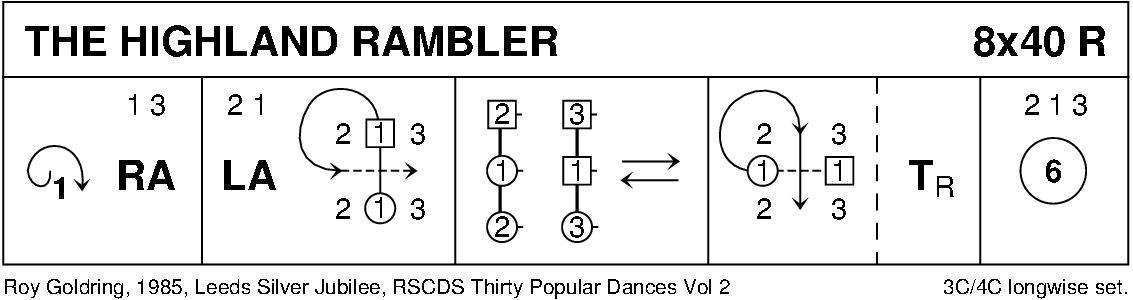 DIAGRAMS CURTESY OF KEITH ROSE, BEDFORD                        